Interagency Work Group on AutismSeptember 15, 20239:00 – 10:30 amREGISTRATION REQUIREDNEXT MEETING: October 15, 2023TOPIC: Joint Meeting of IWGA & Employment First Task Force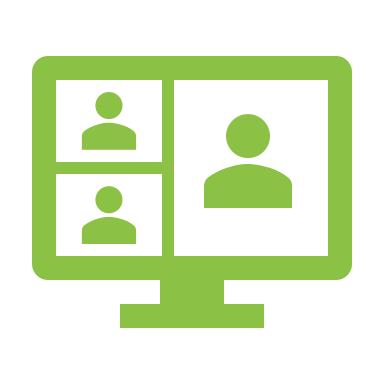 9:00Welcome, Meeting Norms, Agenda ReviewTeresa Kobelt, OCALINOTE: Only IWGA members can unmute themselves and turn on cameras.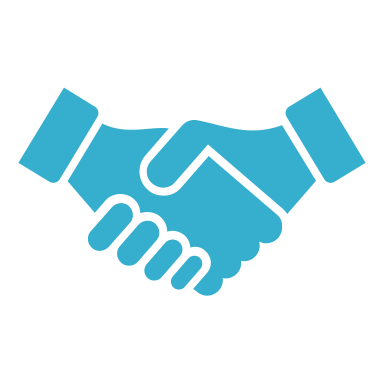 9:05IntroductionsTeresa will “roll call” IWGA members in alphabetical order by last namePlease wave, say “hello”, “here”, etc. when called on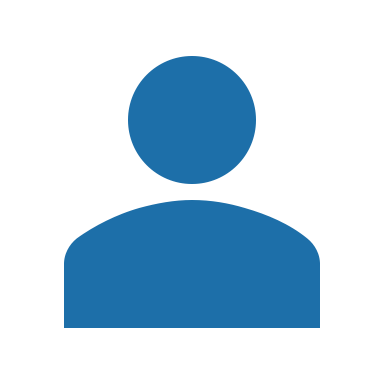 9:10Adult Diagnosis: Lived Experience PanelEmily Cary, PhD, Nisonger Center, Ohio State UniversityAlicia Hopkins, IWGA MemberClare Schloemer, IWGA Member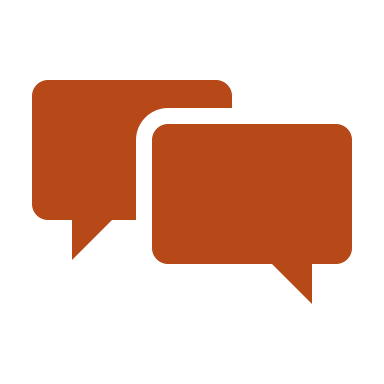 9:50IWGA Member Question & AnswerPublic CommentsFirst, IWGA members will have a chance to ask question of our panelists/make comments.Then, OCALI will call on anyone who registered to make comments. When called on, you can unmute yourself and turn on your camera. You will have 3 minutes for your comments.NOTE: IWGA members may not have time to respond to comments during meeting (may use chat to share resources, answer questions, etc.).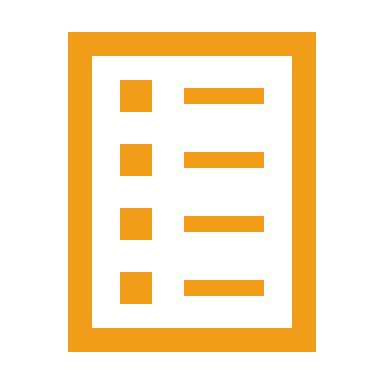 10:00Planning: IWGA Survey & RecommendationsWhole Group Discussion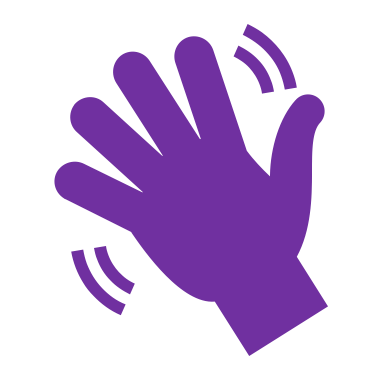 10:30Wrap Up